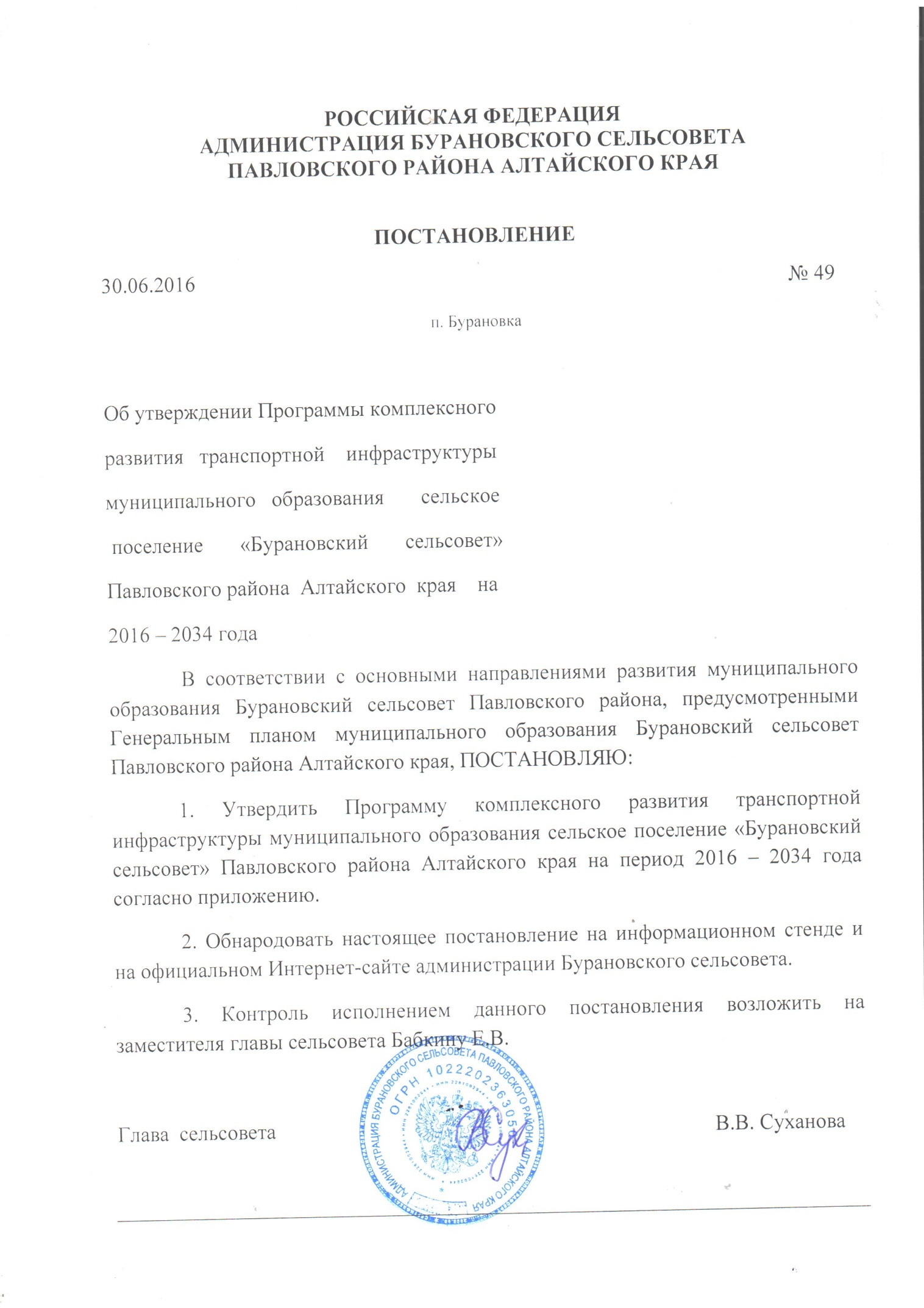 ПРИЛОЖЕНИЕк постановлению администрацииБурановского сельсоветаот  30.06.2016 № 49ПРОГРАММАкомплексного развития транспортной инфраструктуры муниципального образования сельское поселение «Бурановский сельсовет» Павловского района Алтайского краяна период 2016 – 2034 годаОглавлениеПрограммный документПрограмма комплексного развития транспортной инфраструктуры муниципального образования сельское поселение «Бурановский сельсовет» Павловского района Алтайского края на период 2016 – 2034 года»  - разработана в соответствии с основными направлениями развития муниципального образования Бурановский сельсовет Павловского района Алтайского края, предусмотренными Генеральным планом муниципального образования Бурановский сельсовет Павловского района Алтайского края,  утверждённым решением Собрания депутатов Бурановского сельсовета Павловского района Алтайского края от 08 октября 2014 года № 26 (далее – Генеральный план).1. Паспорт программы2.  Характеристика  существующего состояния транспортной  инфраструктурыОдним из основополагающих условий развития  поселения является комплексное развитие систем жизнеобеспечения муниципального образования сельское поселение «Бурановский сельсовет» (далее – Бурановский сельсовет). Этапом, предшествующим разработке основных мероприятий Программы, является проведение анализа и оценка социально-экономического и территориального развития поселения.Анализ и оценка социально-экономического и территориального развития  Бурановского сельсовета, а также прогноз его развития проводится по следующим направлениям:демографическое развитие;перспективное строительство;состояние транспортной инфраструктуры.2.1. Демографическое развитие муниципального образования Бурановский сельсовет  Муниципальное образование Бурановский сельсовет расположен в юго-западной части Павловского района Алтайского края и граничит c Лебяженским, Рогозихинским сельсоветами Павловского района, а так же с Ребрихинским и Шелаболихинским районами Алтайского края.           Находится в 90 км от краевого центра г. Барнаул и 17 км от районного центра с. Павловск. В северной части поселения проходит автомобильная дорога регионального значения: Павловск - Ребриха – Буканское. Обеспеченность населения автобусами общего пользования организовано двумя частными предприятиями, имеется регулярное автобусное сообщение с районным и краевым центрами. Площадь муниципального образования. Бурановского сельсовета составляет 9834 га. Общая протяженность внутрипоселковых дорог – 13560 м.	В состав территории МО Бурановский сельсовет входят населенный пункт пос. Бурановка.Таблица 1.1.1 Сведения о площади и численности постоянного населения МО Бурановский сельсовет (по состоянию на 01.01.2016г.)       Основную производственную базу муниципального образования Бурановский сельсовет составляют следующие предприятия:- СПК «Бурановский»;- Рогозихинское лесничество.     	   Для достижения целей Программы принимается условие, при котором численность жителей и хозяйствующих субъектов имеет тенденцию роста.2.2.  Перспективное строительство муниципального образования         Бурановский сельсовет  За счет участия на условиях софинансирования в реализации федеральных и краевых целевых программ по обеспечению жильем отдельных категорий граждан молодые специалисты и молодые семьи улучшают жилищные условия.Реализация бюджетных жилищных программ, развитие ипотечного кредитования способствовали росту жилищного строительства в сельсовете. Каждый год ввод в действие жилья составил около 100 кв.м. В перспективе планируется комплексная застройка.  Однако в сельсовете спрос населения на улучшения жилищных условий возрастает. Высокий спрос населения на улучшение жилищных условий обусловлен, прежде всего, ростом молодых семей. Большинство молодых семей приобретают жилье за счет материнского капитала.2.3.   Состояние транспортной инфраструктуры муниципального образования Бурановский сельсоветТранспортная инфраструктура поселения является составляющей инфраструктуры Бурановского сельсовета Павловского района Алтайского края. Автомобильные дороги имеют стратегическое значение для поселения. Они связывают территорию поселения с соседними территориями, населенные пункты поселения с районным центром, обеспечивают жизнедеятельность поселения, во многом определяют возможности развития поселения, по ним осуществляются  автомобильные перевозки грузов и пассажиров. Сеть  внутрипоселковых автомобильных дорог обеспечивает мобильность населения и доступ к материальным ресурсам, позволяет расширить производственные возможности экономики за счет снижения транспортных издержек  и  затрат  времени  на перевозки. Перечень автомобильных дорог общего пользования местного значения на территории Бурановского сельсовета Павловского района Алтайского края представлен в Таблице 2.3.1Таблица 2.3.1Рост парка автомобилей особенно активизировался в последние несколько лет. Этот процесс повысил мобильность населения и увеличил долю перевозок на индивидуальном транспорте, которая составляет до 60% от общего объема пассажирских перевозок.Развитие экономики поселения во многом определяется эффективностью функционирования автомобильного транспорта, которая зависит  от уровня развития и состояния сети  внутрипоселковых автомобильных дорог общего пользования. Недостаточный уровень развития дорожной сети приводит к значительным потерям экономики и населения  поселения, является одним из наиболее существенных ограничений темпов роста социально-экономического развития Поназырево, поэтому совершенствование сети внутрипоселковых автомобильных дорог общего пользования имеет важное  значение.Это в будущем позволит  обеспечить приток  трудовых ресурсов, развитие производства, а это в свою очередь  приведет к экономическому росту поселения.         Наиболее важной проблемой развития сети автомобильных дорог поселения  являются  внутрипоселковые автомобильные дороги общего пользования.  В настоящее время внутрипоселковые автомобильные дороги общего пользования оставляют желать лучшего.Автомобильные дороги подвержены влиянию природной окружающей среды, хозяйственной деятельности человека и постоянному воздействию транспортных средств, в результате чего меняется технико-эксплуатационное состояние дорог. Состояние сети дорог определяется своевременностью, полнотой и качеством выполнения работ по содержанию, ремонту и  капитальному ремонту и зависит напрямую от объемов финансирования и стратегии распределения финансовых ресурсов в условиях их ограниченных объемов. В условиях, когда объем инвестиций в дорожный комплекс является явно недостаточным, а рост уровня автомобилизации значительно опережает темпы роста развития дорожной сети на первый план выходят работы по содержанию и эксплуатации дорог. При выполнении текущего ремонта используются современные  технологии с использованием специализированных звеньев машин и механизмов, позволяющих сократить ручной труд и обеспечить высокое качество выполняемых работ. При этом текущий ремонт в отличие от капитального, не решает задач, связанных с повышением  качества дорожного покрытия - характеристик ровности, шероховатости, прочности и т.д.Недофинансирование дорожной отрасли, в условиях постоянного роста интенсивности движения, изменения состава движения в сторону увеличения грузоподъемности транспортных средств, приводит к несоблюдению межремонтных сроков, накоплению количества неотремонтированных участков.В связи с недостаточностью финансирования расходов на дорожное хозяйство в бюджете Бурановкого сельсовета эксплуатационное состояние значительной части улиц поселения по отдельным параметрам перестало соответствовать требованиям нормативных документов и технических регламентов. Учитывая вышеизложенное, в условиях ограниченных финансовых средств стоит задача их оптимального использования с целью максимально возможного снижения количества проблемных участков автомобильных дорог и сооружений на них.3. Основные цели и задачи, сроки и этапы реализации  Программы Развитие транспортной системы Бурановского сельсовета (далее – поселение) является необходимым условием улучшения качества жизни населения.Программа направлена на обеспечение надежного и устойчивого обслуживания потребителей услугами, снижение износа объектов транспортной инфраструктуры.Основные задачи Программы: модернизация, ремонт, реконструкция, строительство объектов благоустройства и дорожного хозяйства.Бюджетные средства и средства частных инвесторов, направляемые на реализацию программы, должны быть предназначены для реализации проектов модернизации объектов транспортной инфраструктуры и дорожного хозяйства, связанных с ремонтом, реконструкцией существующих объектов, а также со строительством новых объектов. Сроки и этапы реализации программы.     Срок действия программы с  2016  до 2034 года. 1 этап (8 лет) с 2016 до 2024 года, 2 этап (10 лет) с 2024 до 2034 года. Реализация программы будет осуществляться весь период.4. Мероприятия по развитию системы транспортной инфраструктуры и дорожного хозяйства, целевые индикаторы 4.1. Общие положенияОсновными факторами, определяющими направления разработки Программы, являются:тенденции социально-экономического развития поселения, характеризующиеся незначительным повышением численности населения, развитием рынка жилья, сфер обслуживания и промышленности;        - состояние существующей системы  транспортной инфраструктуры;перспективное строительство малоэтажных домов, направленное на улучшение жилищных условий граждан.Мероприятия разрабатывались исходя из целевых индикаторов, представляющих собой доступные наблюдению и измерению характеристики состояния и развития системы транспортной инфраструктуры. Динамика важнейших целевых индикаторов и показателей эффективности реализации  представлены в Приложении № 1 к Программе.        3. Разработанные программные мероприятия систематизированы по степени их актуальности.        4.Список мероприятий на конкретном объекте детализируется после разработки проектно-сметной документации.       5. Стоимость мероприятий определена ориентировочно основываясь на стоимости  уже проведенных аналогичных мероприятий.        6. Источниками финансирования мероприятий Программы являются средства бюджета Бурановского сельсовета, а также внебюджетные источники. Объемы финансирования мероприятий определяются после принятия  программ и подлежат уточнению после формировани бюджета на соответствующий финансовый год с учетом результатов реализации мероприятий в предыдущем финансовом году.Перечень программных мероприятий приведен в приложении № 2 к Программе.4.2.Система дорожной деятельности   Одной  из  основной  проблем  автодорожной сети Бурановского сельсовета является то, что  большая  часть автомобильных дорог общего пользования  местного значения не соответствует требуемому техническому уровню.     Основные задачи Программы:1.Безопасность, качество и эффективность транспортного обслуживания населения и индивидуальных  предпринимателей, осуществляющих  экономическую деятельность на территории поселения.2.Доступность объектов транспортной инфраструктуры для населения и субъектов экономической  деятельности в соответствии с нормативами градостроительного проектирования  поселения.3. Повышение надежности системы транспортной  инфраструктуры.4. Обеспечение более комфортных приоритетных  условий для обеспечения безопасности жизни и здоровья населения городского поселения, безопасности дорожного движения по отношению к экономическим результатам  хозяйственной  деятельности.5. Развитие транспортной  инфраструктуры в соответствии с потребностями населения  в передвижении, в перевозке пассажиров и грузов на территории поселения.6. Развитие транспортной инфраструктуры, сбалансированное с градостроительной деятельностью  в поселении.7. Условия  для  управления транспортным  спросом.8.Создание  приоритетных условий движения транспортных средств общего пользования по отношению к иным транспортным средствам.9. Условия для пешеходного и велосипедного передвижения населения.10.Эффективность  функционирования действующей транспортной инфраструктуры.5. Ожидаемые результаты (оценка эффективности мероприятий)Основными результатами реализации мероприятий являются:- модернизация и обновление инженерно-коммунальной, транспортной инфраструктуры поселения; - снижение затрат предприятий ЖКХ; - устранение причин возникновения аварийных ситуаций, угрожающих жизнедеятельности человека;- повышение комфортности и безопасности жизнедеятельности населения.6. Организация управления Программой и контроль за ходом  реализации, используемые средства    Программа реализуется на территории Бурановского сельсовета Павловского района Алтайского края.   Реализация Программы осуществляется администрацией Бурановского сельсовета. Для решения задач Программы предполагается использовать  средства  бюджета, внебюджетные средства.  Объем финансовых ресурсов, необходимых для реализации Программы представлен в Приложении № 3 к Программе.	В рамках реализации данной Программы в соответствии со стратегическими приоритетами развития Бурановского сельсовета, Генеральным планом, основными направлениями сохранения и развития инженерной инфраструктуры будет осуществляться мониторинг проведенных мероприятий и на основе этого осуществляться корректировка мероприятий Программы.Исполнителями Программы являются администрация Бурановского сельсовета и организации коммунального комплекса.Контроль за реализацией Программы осуществляет администрация Бурановского сельсовета.  В качестве экспертов и консультантов для анализа и оценки мероприятий могут быть привлечены экспертные организации, а также представители федеральных и территориальных органов исполнительной власти, представители организаций коммунального комплекса.Изменения в Программе и сроки ее реализации, а также объемы финансирования из местного бюджета могут быть пересмотрены администрацией поселения по ее инициативе или по предложению организаций в части изменения сроков реализации и мероприятий Программы.    Общее руководство реализацией Программы осуществляется Главой сельсовета.7. Предложения по инвестиционным преобразованиям, совершенствованию правового и информационного обеспечения деятельности в сфере проектирования, строительства, реконструкции объектов транспортно инфраструктуры на территории поселения.В рамках реализации настоящей Программы не предполагается проведение институциональных преобразований, структуры управления и взаимосвязей при осуществлении деятельности в сфере проектирования, строительства и реконструкции объектов транспортной инфраструктуры. Совершенствование нормативно-правовой базы для Программы предусматривает внесение изменений в Генеральный план: -  при выявлении новых, необходимых к реализации мероприятий Программы;-  при появлении новых инвестиционных проектов, особо значимых для территории;- при наступлении событий, выявляющих новые приоритеты в развитии поселения, а также вызывающих потерю своей значимости отдельных мероприятийПриложение №1                                                                                                                                                                                        к Программе                                                                                                                                                                            ДИНАМИКАВажнейших целевых индикаторов и показателей эффективности реализации  Программы «Комплексное развитие транспортной инфраструктуры муниципального образования сельское поселение «Бурановский сельсовет» Павловского района Алтайского края на 2016-2034 года»                                                                                                                                                                            Приложение № 2                                                                                                                                                                                 к ПрограммеПеречень программных мероприятий программы «Комплексное развитие транспортной инфраструктуры муниципального образования сельское поселение «Бурановский сельсовет» Павловского района Алтайского края на 2016-2034 года»        Дорожные знаки:Освещение дорог:Приложение № 3к ПрограммеОбъем финансовых ресурсов, необходимых для реализации Программы  «Комплексное развитие транспортной инфраструктуры муниципального образования сельское поселение «Бурановский сельсовет» Павловского района Алтайского края на 2016-2034 года»1.Паспорт программы42.Характеристика  существующего состояния транспортной  инфраструктуры                         72.1.Демографическое развитие муниципального образования Бурановский сельсовет72.2.Перспективное строительство муниципального образования         Бурановский сельсовет82.3. Состояние транспортной инфраструктуры муниципального образования Бурановский сельсовет8 3.Основные цели и задачи, сроки и этапы реализации  Программы114.Мероприятия по развитию системы транспортной инфраструктуры и дорожного хозяйства, целевые индикаторы124.1.Общие положения124.2.Система дорожной деятельности125. Ожидаемые результаты136.Организация управление Программой и контроль за ходом реализации, используемые средства 137.     Предложения по инвестиционным преобразованиям,совершенствованию правового и информационного обеспечения деятельности  в сфере проектирования, строительства, реконструкции объектов транспортно инфраструктуры на территории поселения.14Приложение № 1Приложение № 21517Приложение № 324Наименование программыПрограмма «Комплексное развитие  транспортной инфраструктуры  муниципального образования сельское поселение «Бурановский сельсовет»  на период 2016- 2034 года» (далее – Программа)Основания для разработки программыПостановлением Правительства Российской Федерации № 1440 от 25.12.2015г. «Об утверждении требований к Программам комплексного развития транспортной инфраструктуры поселений, городских округов»          Программа социально-экономического развития муниципального образования Павловский район Алтайского края на период до 2017 года.Программа социально-экономического развития Бурановского сельсовета Павловского района Алтайского края до 2017 года. Генеральный план муниципального образования Бурановского сельсовета Павловского района Алтайского края.     Разработчик и заказчик программы, местонахождениеАдминистрация  Бурановского сельсовета Павловского района Алтайского края, Алтайский край, павловский район, п. Бурановка, ул. Школьная, 1Исполнители программыАдминистрация Бурановского сельсовета Павловского района Алтайского краяКонтроль за реализацией программыКонтроль за реализацией Программы осуществляет Администрация  Бурановского сельсовета Павловского района Алтайского краяЦель программыПовышение эффективности функционирования действующей транспортной инфраструктуры;Снятие возможных инфраструктурных ограничений по развитию экономики муниципального образования Обеспечение доступности и качества фактического уровня транспортных услуг населения минимально допустимому уровню, установленному местными нормами градостроительного проектирования Повышение комфортности и безопасности жизнедеятельности населения и хозяйствующих субъектов на территории Бурановского сельсоветаЗадачи программыБезопасность, качество и эффективность транспортного обслуживания населения и индивидуальных  предпринимателей, осуществляющих  экономическую деятельность на территории поселенияДоступность объектов транспортной инфраструктуры для населения и субъектов экономической  деятельности в соответствии с нормативами градостроительного проектирования  поселенияПовышение надежности системы транспортной  инфраструктурыОбеспечение более комфортных приоритетных  условий для обеспечения безопасности жизни и здоровья населения, безопасности дорожного движения по отношению к экономическим результатам  хозяйственной  деятельностиРазвитие транспортной  инфраструктуры в соответствии с потребностями населения  в передвижении, в перевозке пассажиров и грузов на территории поселенияРазвитие транспортной инфраструктуры, сбалансированное с градостроительной деятельность в поселенииУсловия  для  управления транспортным  спросомСоздание  приоритетных условий движения транспортных средств общего пользования по отношению к иным транспортным средствамУсловия для пешеходного и велосипедного передвижения населенияЭффективность  функционирования действующей транспортной инфраструктурыСроки реализации программы2016-2034 года1 этап (8 лет) с 2016 до 2024 года;2 этап (10 лет) с 2024 до 2034 годаОбъемы и источники финансированияИсточники финансирования:средства частных инвесторовбюджетные средства.Средства местного бюджета на 2016-2034 годы уточняются при формировании бюджета на очередной финансовый год.Мероприятия программыразработка проектно-сметной документацииприобретение материалов и ремонт дорогмероприятия по организации дорожного движенияремонт  и содержание автомобильных дорогОжидаемые результаты  реализации Программытранспортная система, обеспечивающая стабильное развитие поселения;современная система обеспечения безопасности дорожного движения на автомобильных дорогах общего пользования и улично-дорожной сети посёлка Целевые индикаторы и показатели муниципальной программыдоля протяженности автомобильных дорог общего пользования местного значения, не отвечающих нормативным требованиям, в общей протяженности автомобильных дорог общего пользования местного значения;количество лиц, погибших в результате дорожно-транспортных происшествий;тяжесть последствий в результате дорожно-транспортных происшествий;количество километров построенных  (капитально отремонтированных) автомобильных дорог общего пользования местного значения;количество километров  отремонтированных автомобильных дорог общего пользования местного значенияПеречень сельских населенных  пунктовПлощадь, гаКоличество домовладенийЧисленность проживающего населения, челпос. Бурановка282326 984Идентификационный номер автомобильной дорогиНаименование автомобильной дорогиПротяженность, мВид покрытия01630403 ОП МП 01ул. Алтайская1400Твердое покрытие (асфальт)01630403 ОП МП 01ул. Алтайская800Грунтовая дорога01630403 ОП МП 02ул. Целинная700Грунтовая дорога01630403 ОП МП 03ул. Боровая1000Грунтовая дорога01630403 ОП МП 04ул. Молодежная460Грунтовая дорога01630403 ОП МП 05ул. Новая400Грунтовая дорога01630403 ОП МП 06ул. Школьная300Грунтовая дорога01630403 ОП МП 07ул. Дачная500Грунтовая дорога01630403 ОП МП 08ул. Партизанская1300Грунтовая дорога01630403 ОП МП 09ул. Лесная300Грунтовая дорога01630403 ОП МП 10ул. Солнечная500Грунтовая дорога01630403 ОП МП 11ул. Мира400Грунтовая дорога01630403 ОП МП 12пер. Центральный500Твердое покрытие (асфальт)01630403 ОП МП 13пер. Весенний400Грунтовая дорога01630403 ОП МП 14пер. Бабкин500Грунтовая дорогадорога от въезда в п. Бурановка до ул. Боровой1000Грунтовая дорогаДорога въезд на ул. Партизанская200Грунтовая дорогадорога между п. Бурановка и с. Рогозиха400Грунтовая дорогадорога от ул. Дачная до ул. Лесная1100Грунтовая дорогадорога от въезда в п. Бурановка (от заправки СПК «Бурановский») до ул. Алтайская (лесничество)1100Грунтовая дорогадорога от лесничества до ул. Мира300Грунтовая дорога№
п/пПоказатель (индикатор)   
(наименование)Единицаизмере-нияЗначения показателейЗначения показателейЗначения показателейЗначения показателейЗначения показателейЗначения показателейЗначения показателейЗначения показателейЗначения показателей№
п/пПоказатель (индикатор)   
(наименование)Единицаизмере-ния201620172018201920202021202220232024-2034№
п/пПоказатель (индикатор)   
(наименование)Единицаизмере-ния20162017201820192024-20341234567891011121.Доля протяженности автомобильных дорог общего пользования местного значения, не отвечающих нормативным требованиям, в общей протяженности автомобильных дорог общего пользования местного значенияпро-цент141473-----2.Количество лиц, погибших в результате дорожно-транспортных происшествийчеловек–––––––––3.Тяжесть последствий в результате дорожно-транспортных происшествий (количество погибших на 100 пострадавших)условные единицы–––––––––1.Количество километров построенных  (капитально отремонтированных) автомобильных дорог общего пользования местного значениякм–10,40,5----12. Количество километров  отремонтированных автомобильных дорог общего пользования местного значениякм0,7-–-0,510,60,8-2.Доля протяженности  внутирипоселковых автомобильных дорог общего пользования, на которых осуществляется  круглогодичное содержание, в общей протяженности  внутрипоселковых автомобильных дорог общего пользования  процент10010100100100100100100100Цель, задачи, мероприятияЦель, задачи, мероприятияСрок реалиизацииУчастник программмы2016г.2017 г.2018 г.2019 г.2019 г.2020 г.2021 г.2021 г.2021 г.2022 г.2022 г.2022 г.2022 г.2023 г.2023 г.2024-2034 г.2024-2034 г.2024-2034 г.2024-2034 г.Всеготыс. руб.Всеготыс. руб.Источники финансированияИсточники финансированияИсточники финансированияДороги:Цели: уменьшение доли протяженности автомобильных дорог местного значения, не отвечающих нормативным требованиям, в общей протяженности автомобильных дорог общего  пользования местного значенияЗадачи: содержание сети автомобильных дорог в полном объеме; ремонт, капитальный ремонт автомобильных дорог местного значения для поддержания их в  нормативном состоянииМероприятия:Дороги:Цели: уменьшение доли протяженности автомобильных дорог местного значения, не отвечающих нормативным требованиям, в общей протяженности автомобильных дорог общего  пользования местного значенияЗадачи: содержание сети автомобильных дорог в полном объеме; ремонт, капитальный ремонт автомобильных дорог местного значения для поддержания их в  нормативном состоянииМероприятия: 1. Ремонт автомобильной дороги п. Бурановка, ул. Целинная, 700 м 1. Ремонт автомобильной дороги п. Бурановка, ул. Целинная, 700 м2016 г.Администрация сельсовета, организация коммунального характера ВсегоВсегоВсего 1. Ремонт автомобильной дороги п. Бурановка, ул. Целинная, 700 м 1. Ремонт автомобильной дороги п. Бурановка, ул. Целинная, 700 м2016 г.Администрация сельсовета, организация коммунального характера В том числеВ том числеВ том числе 1. Ремонт автомобильной дороги п. Бурановка, ул. Целинная, 700 м 1. Ремонт автомобильной дороги п. Бурановка, ул. Целинная, 700 м2016 г.Администрация сельсовета, организация коммунального характера Федеральный бюджетФедеральный бюджетФедеральный бюджет 1. Ремонт автомобильной дороги п. Бурановка, ул. Целинная, 700 м 1. Ремонт автомобильной дороги п. Бурановка, ул. Целинная, 700 м2016 г.Администрация сельсовета, организация коммунального характера краевой бюджеткраевой бюджеткраевой бюджет 1. Ремонт автомобильной дороги п. Бурановка, ул. Целинная, 700 м 1. Ремонт автомобильной дороги п. Бурановка, ул. Целинная, 700 м2016 г.Администрация сельсовета, организация коммунального характера Местный бюдж.Местный бюдж.Местный бюдж. 1. Ремонт автомобильной дороги п. Бурановка, ул. Целинная, 700 м 1. Ремонт автомобильной дороги п. Бурановка, ул. Целинная, 700 м2016 г.Администрация сельсовета, организация коммунального характера Внебюджетные источникиВнебюджетные источникиВнебюджетные источники 2. Капитальный ремонт автомобильной дороги п. Бурановка, ул. Алтайская, 1900 м 2. Капитальный ремонт автомобильной дороги п. Бурановка, ул. Алтайская, 1900 м2017-2018 г. Администрация сельсовета, организация коммунального характераВсегоВсегоВсего 2. Капитальный ремонт автомобильной дороги п. Бурановка, ул. Алтайская, 1900 м 2. Капитальный ремонт автомобильной дороги п. Бурановка, ул. Алтайская, 1900 м2017-2018 г. Администрация сельсовета, организация коммунального характераВ том числеВ том числеВ том числе 2. Капитальный ремонт автомобильной дороги п. Бурановка, ул. Алтайская, 1900 м 2. Капитальный ремонт автомобильной дороги п. Бурановка, ул. Алтайская, 1900 м2017-2018 г. Администрация сельсовета, организация коммунального характераФедеральный бюджетФедеральный бюджетФедеральный бюджет 2. Капитальный ремонт автомобильной дороги п. Бурановка, ул. Алтайская, 1900 м 2. Капитальный ремонт автомобильной дороги п. Бурановка, ул. Алтайская, 1900 м2017-2018 г. Администрация сельсовета, организация коммунального характеракраевой бюджеткраевой бюджеткраевой бюджет 2. Капитальный ремонт автомобильной дороги п. Бурановка, ул. Алтайская, 1900 м 2. Капитальный ремонт автомобильной дороги п. Бурановка, ул. Алтайская, 1900 м2017-2018 г. Администрация сельсовета, организация коммунального характераМестный бюджетМестный бюджетМестный бюджет 2. Капитальный ремонт автомобильной дороги п. Бурановка, ул. Алтайская, 1900 м 2. Капитальный ремонт автомобильной дороги п. Бурановка, ул. Алтайская, 1900 м2017-2018 г. Администрация сельсовета, организация коммунального характераВнебюджетные источникиВнебюджетные источникиВнебюджетные источники3. Капитальный ремонт автомобильной дороги п. Бурановка, переулок Центральный, 500 м3. Капитальный ремонт автомобильной дороги п. Бурановка, переулок Центральный, 500 м2019 г. Администрация сельсовета, организация коммунального характераВсегоВсегоВсего3. Капитальный ремонт автомобильной дороги п. Бурановка, переулок Центральный, 500 м3. Капитальный ремонт автомобильной дороги п. Бурановка, переулок Центральный, 500 м2019 г. Администрация сельсовета, организация коммунального характераВ том числеВ том числеВ том числе3. Капитальный ремонт автомобильной дороги п. Бурановка, переулок Центральный, 500 м3. Капитальный ремонт автомобильной дороги п. Бурановка, переулок Центральный, 500 м2019 г. Администрация сельсовета, организация коммунального характераФедеральный бюджетФедеральный бюджетФедеральный бюджет3. Капитальный ремонт автомобильной дороги п. Бурановка, переулок Центральный, 500 м3. Капитальный ремонт автомобильной дороги п. Бурановка, переулок Центральный, 500 м2019 г. Администрация сельсовета, организация коммунального характеракраевой бюджеткраевой бюджеткраевой бюджет3. Капитальный ремонт автомобильной дороги п. Бурановка, переулок Центральный, 500 м3. Капитальный ремонт автомобильной дороги п. Бурановка, переулок Центральный, 500 м2019 г. Администрация сельсовета, организация коммунального характераМестный бюджетМестный бюджетМестный бюджет3. Капитальный ремонт автомобильной дороги п. Бурановка, переулок Центральный, 500 м3. Капитальный ремонт автомобильной дороги п. Бурановка, переулок Центральный, 500 м2019 г. Администрация сельсовета, организация коммунального характераВнебюджетные источникиВнебюджетные источникиВнебюджетные источники  4. Ремонт автомобильной дороги п. Бурановка, ул. Молодежная, переулок Бабкин, 1000 м  4. Ремонт автомобильной дороги п. Бурановка, ул. Молодежная, переулок Бабкин, 1000 м2020  г. Администрация сельсовета, организация коммунального характераВсегоВсегоВсего  4. Ремонт автомобильной дороги п. Бурановка, ул. Молодежная, переулок Бабкин, 1000 м  4. Ремонт автомобильной дороги п. Бурановка, ул. Молодежная, переулок Бабкин, 1000 м2020  г. Администрация сельсовета, организация коммунального характераВ том числеВ том числеВ том числе  4. Ремонт автомобильной дороги п. Бурановка, ул. Молодежная, переулок Бабкин, 1000 м  4. Ремонт автомобильной дороги п. Бурановка, ул. Молодежная, переулок Бабкин, 1000 м2020  г. Администрация сельсовета, организация коммунального характераФедеральный бюджетФедеральный бюджетФедеральный бюджет  4. Ремонт автомобильной дороги п. Бурановка, ул. Молодежная, переулок Бабкин, 1000 м  4. Ремонт автомобильной дороги п. Бурановка, ул. Молодежная, переулок Бабкин, 1000 м2020  г. Администрация сельсовета, организация коммунального характеракраевой бюджеткраевой бюджеткраевой бюджет  4. Ремонт автомобильной дороги п. Бурановка, ул. Молодежная, переулок Бабкин, 1000 м  4. Ремонт автомобильной дороги п. Бурановка, ул. Молодежная, переулок Бабкин, 1000 м2020  г. Администрация сельсовета, организация коммунального характераМестный бюджетМестный бюджетМестный бюджет  4. Ремонт автомобильной дороги п. Бурановка, ул. Молодежная, переулок Бабкин, 1000 м  4. Ремонт автомобильной дороги п. Бурановка, ул. Молодежная, переулок Бабкин, 1000 м2020  г. Администрация сельсовета, организация коммунального характераВнебюджетные источникиВнебюджетные источникиВнебюджетные источники5.  Ремонт автомобильной дороги п. Бурановка, ул. Боровая, 1000 м5.  Ремонт автомобильной дороги п. Бурановка, ул. Боровая, 1000 м2021 г.Администрация сельсовета, организация коммунального характера ВсегоВсегоВсего5.  Ремонт автомобильной дороги п. Бурановка, ул. Боровая, 1000 м5.  Ремонт автомобильной дороги п. Бурановка, ул. Боровая, 1000 м2021 г.Администрация сельсовета, организация коммунального характера В том числеВ том числеВ том числе5.  Ремонт автомобильной дороги п. Бурановка, ул. Боровая, 1000 м5.  Ремонт автомобильной дороги п. Бурановка, ул. Боровая, 1000 м2021 г.Администрация сельсовета, организация коммунального характера Федеральный бюджетФедеральный бюджетФедеральный бюджет5.  Ремонт автомобильной дороги п. Бурановка, ул. Боровая, 1000 м5.  Ремонт автомобильной дороги п. Бурановка, ул. Боровая, 1000 м2021 г.Администрация сельсовета, организация коммунального характера краевой бюджеткраевой бюджеткраевой бюджет5.  Ремонт автомобильной дороги п. Бурановка, ул. Боровая, 1000 м5.  Ремонт автомобильной дороги п. Бурановка, ул. Боровая, 1000 м2021 г.Администрация сельсовета, организация коммунального характера Местный бюджетМестный бюджетМестный бюджет5.  Ремонт автомобильной дороги п. Бурановка, ул. Боровая, 1000 м5.  Ремонт автомобильной дороги п. Бурановка, ул. Боровая, 1000 м2021 г.Администрация сельсовета, организация коммунального характера Внебюджетные источникиВнебюджетные источникиВнебюджетные источники 6.  Ремонт автомобильной дороги п. Бурановка, ул. Дачная, ул. Лесная, 800 м 6.  Ремонт автомобильной дороги п. Бурановка, ул. Дачная, ул. Лесная, 800 м2022 г.Администрация сельсовета, организация коммунального характера ВсегоВсегоВсего 6.  Ремонт автомобильной дороги п. Бурановка, ул. Дачная, ул. Лесная, 800 м 6.  Ремонт автомобильной дороги п. Бурановка, ул. Дачная, ул. Лесная, 800 м2022 г.Администрация сельсовета, организация коммунального характера В том числеВ том числеВ том числе 6.  Ремонт автомобильной дороги п. Бурановка, ул. Дачная, ул. Лесная, 800 м 6.  Ремонт автомобильной дороги п. Бурановка, ул. Дачная, ул. Лесная, 800 м2022 г.Администрация сельсовета, организация коммунального характера Федеральный бюджетФедеральный бюджетФедеральный бюджет 6.  Ремонт автомобильной дороги п. Бурановка, ул. Дачная, ул. Лесная, 800 м 6.  Ремонт автомобильной дороги п. Бурановка, ул. Дачная, ул. Лесная, 800 м2022 г.Администрация сельсовета, организация коммунального характера краевой бюджеткраевой бюджеткраевой бюджет 6.  Ремонт автомобильной дороги п. Бурановка, ул. Дачная, ул. Лесная, 800 м 6.  Ремонт автомобильной дороги п. Бурановка, ул. Дачная, ул. Лесная, 800 м2022 г.Администрация сельсовета, организация коммунального характера Местный бюджетМестный бюджетМестный бюджет 6.  Ремонт автомобильной дороги п. Бурановка, ул. Дачная, ул. Лесная, 800 м 6.  Ремонт автомобильной дороги п. Бурановка, ул. Дачная, ул. Лесная, 800 м2022 г.Администрация сельсовета, организация коммунального характера Внебюджетные источникиВнебюджетные источникиВнебюджетные источники  7.  Ремонт автомобильной дороги п. Бурановка, ул. Солнечная, переулок Весенний, 900 м  7.  Ремонт автомобильной дороги п. Бурановка, ул. Солнечная, переулок Весенний, 900 м2023 г. Администрация сельсовета, организация коммунального характераВсегоВсегоВсего  7.  Ремонт автомобильной дороги п. Бурановка, ул. Солнечная, переулок Весенний, 900 м  7.  Ремонт автомобильной дороги п. Бурановка, ул. Солнечная, переулок Весенний, 900 м2023 г. Администрация сельсовета, организация коммунального характераВ том числеВ том числеВ том числе  7.  Ремонт автомобильной дороги п. Бурановка, ул. Солнечная, переулок Весенний, 900 м  7.  Ремонт автомобильной дороги п. Бурановка, ул. Солнечная, переулок Весенний, 900 м2023 г. Администрация сельсовета, организация коммунального характераФедеральный бюджетФедеральный бюджетФедеральный бюджет  7.  Ремонт автомобильной дороги п. Бурановка, ул. Солнечная, переулок Весенний, 900 м  7.  Ремонт автомобильной дороги п. Бурановка, ул. Солнечная, переулок Весенний, 900 м2023 г. Администрация сельсовета, организация коммунального характеракраевой бюджеткраевой бюджеткраевой бюджет  7.  Ремонт автомобильной дороги п. Бурановка, ул. Солнечная, переулок Весенний, 900 м  7.  Ремонт автомобильной дороги п. Бурановка, ул. Солнечная, переулок Весенний, 900 м2023 г. Администрация сельсовета, организация коммунального характераМестный бюджетМестный бюджетМестный бюджет  7.  Ремонт автомобильной дороги п. Бурановка, ул. Солнечная, переулок Весенний, 900 м  7.  Ремонт автомобильной дороги п. Бурановка, ул. Солнечная, переулок Весенний, 900 м2023 г. Администрация сельсовета, организация коммунального характераВнебюджетные источникиВнебюджетные источникиВнебюджетные источники 8. Капитальное строительство дороги в перспектике новой застройки, 1000 м 8. Капитальное строительство дороги в перспектике новой застройки, 1000 м2024 – 2034 г. Администрация сельсовета,  организация коммунального характераВсегоВсегоВсего 8. Капитальное строительство дороги в перспектике новой застройки, 1000 м 8. Капитальное строительство дороги в перспектике новой застройки, 1000 м2024 – 2034 г. Администрация сельсовета,  организация коммунального характераВ том числеВ том числеВ том числе 8. Капитальное строительство дороги в перспектике новой застройки, 1000 м 8. Капитальное строительство дороги в перспектике новой застройки, 1000 м2024 – 2034 г. Администрация сельсовета,  организация коммунального характераФедеральный бюджетФедеральный бюджетФедеральный бюджет 8. Капитальное строительство дороги в перспектике новой застройки, 1000 м 8. Капитальное строительство дороги в перспектике новой застройки, 1000 м2024 – 2034 г. Администрация сельсовета,  организация коммунального характеракраевой бюджеткраевой бюджеткраевой бюджет 8. Капитальное строительство дороги в перспектике новой застройки, 1000 м 8. Капитальное строительство дороги в перспектике новой застройки, 1000 м2024 – 2034 г. Администрация сельсовета,  организация коммунального характераМестный бюджетМестный бюджетМестный бюджет 8. Капитальное строительство дороги в перспектике новой застройки, 1000 м 8. Капитальное строительство дороги в перспектике новой застройки, 1000 м2024 – 2034 г. Администрация сельсовета,  организация коммунального характераВнебюджетные источникиВнебюджетные источникиВнебюджетные источникиЦели: безопасность движенияЗадачи: предупреждение дорожно-транспортных происшествийМероприятия: 1.Установка недостающих и, пришедших в негодность, дорожных знаков2016 – 2034 г. Администрация сельсоветаВсего 1.Установка недостающих и, пришедших в негодность, дорожных знаков2016 – 2034 г. Администрация сельсоветаВ том числе 1.Установка недостающих и, пришедших в негодность, дорожных знаков2016 – 2034 г. Администрация сельсоветаФедеральный бюджет 1.Установка недостающих и, пришедших в негодность, дорожных знаков2016 – 2034 г. Администрация сельсоветакраевой бюджет 1.Установка недостающих и, пришедших в негодность, дорожных знаков2016 – 2034 г. Администрация сельсоветаМестный бюджет 1.Установка недостающих и, пришедших в негодность, дорожных знаков2016 – 2034 г. Администрация сельсоветаВнебюджетные источникиЦели: обеспечение комфортности и безопасности жизнедеятельностиЗадачи: повышение качества транспортного обслуживанияМероприятия: 1.Установка осветительных приборов2016 – 2034 г. Администрация сельсоветаВсего 1.Установка осветительных приборов2016 – 2034 г. Администрация сельсоветаВ том числе 1.Установка осветительных приборов2016 – 2034 г. Администрация сельсоветаФедеральный бюджет 1.Установка осветительных приборов2016 – 2034 г. Администрация сельсоветакраевой бюджет 1.Установка осветительных приборов2016 – 2034 г. Администрация сельсоветаМестный бюджет 1.Установка осветительных приборов2016 – 2034 г. Администрация сельсоветаВнебюджетные источникиИсточники и направления расходовСумма расходов, тыс. руб.Сумма расходов, тыс. руб.Сумма расходов, тыс. руб.Сумма расходов, тыс. руб.Сумма расходов, тыс. руб.Сумма расходов, тыс. руб.Сумма расходов, тыс. руб.Сумма расходов, тыс. руб.Сумма расходов, тыс. руб.Сумма расходов, тыс. руб.Источники и направления расходов2016 г.2017 г.2018 г.2019 г.2020 г.2021 г.2022г.2023 г.2024-2034 г.Всего   Всего финансовых затратВ том числеИз местного бюджетаИз краевого бюджета (на условиях софинансирования)-----Из внебюджетных источников -- - - - 